Национальные проекты. Фотоконтроль-2019Капитальный ремонт филиала №21 (Кирельский СДК) МБУ «ЦКДОН» по адресу: с. Кирельское, ул. Совхозная, д.13Фасад здания до ремонта                                       Фасад здания после ремонта  на 17.07.2019        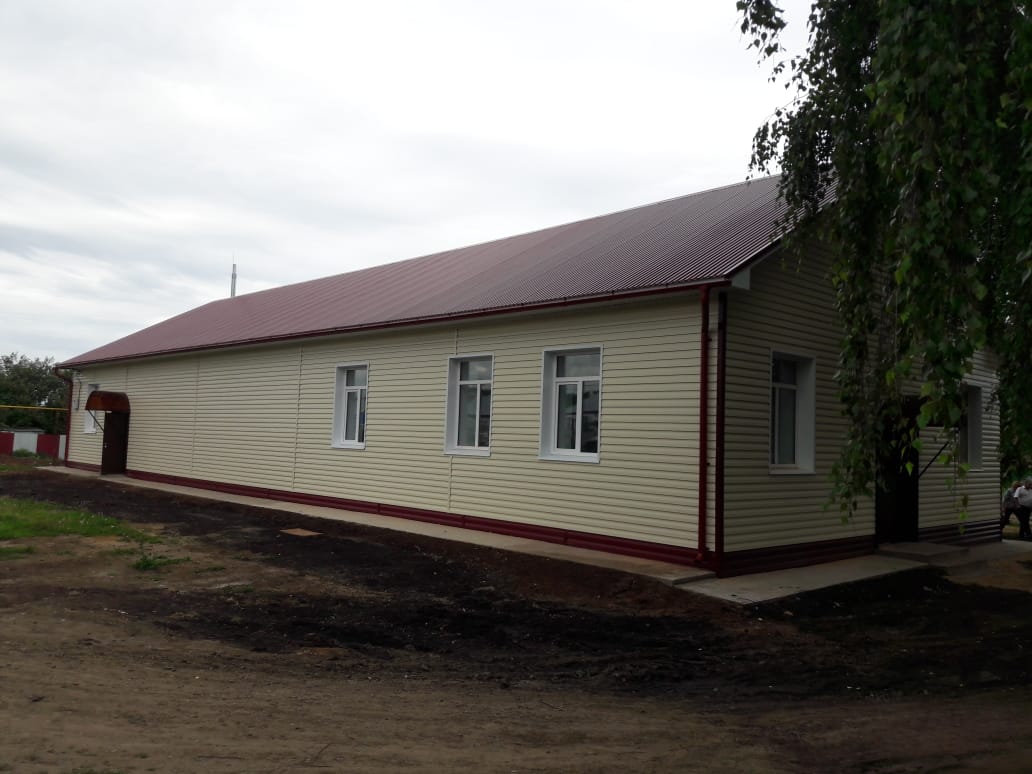 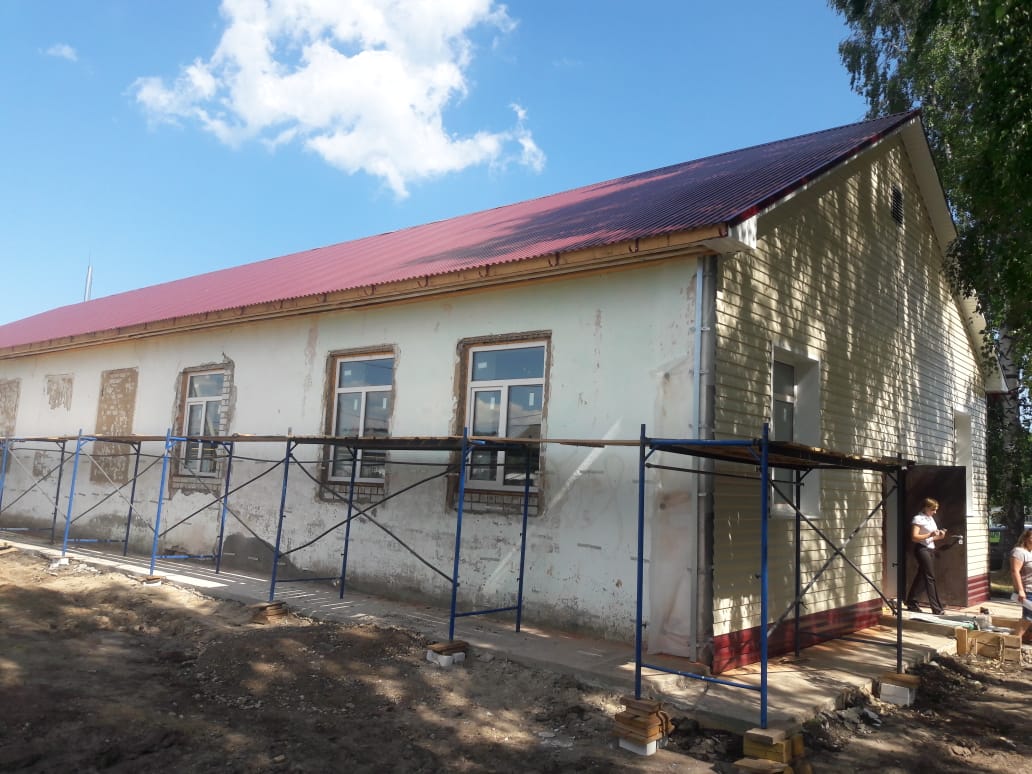 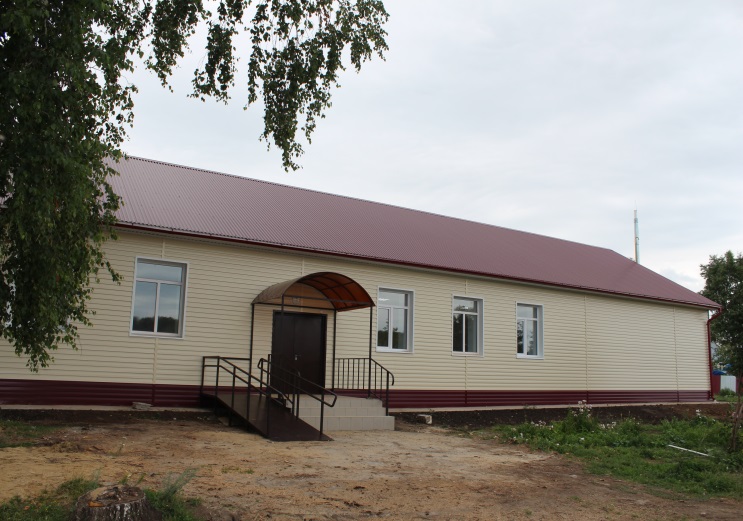 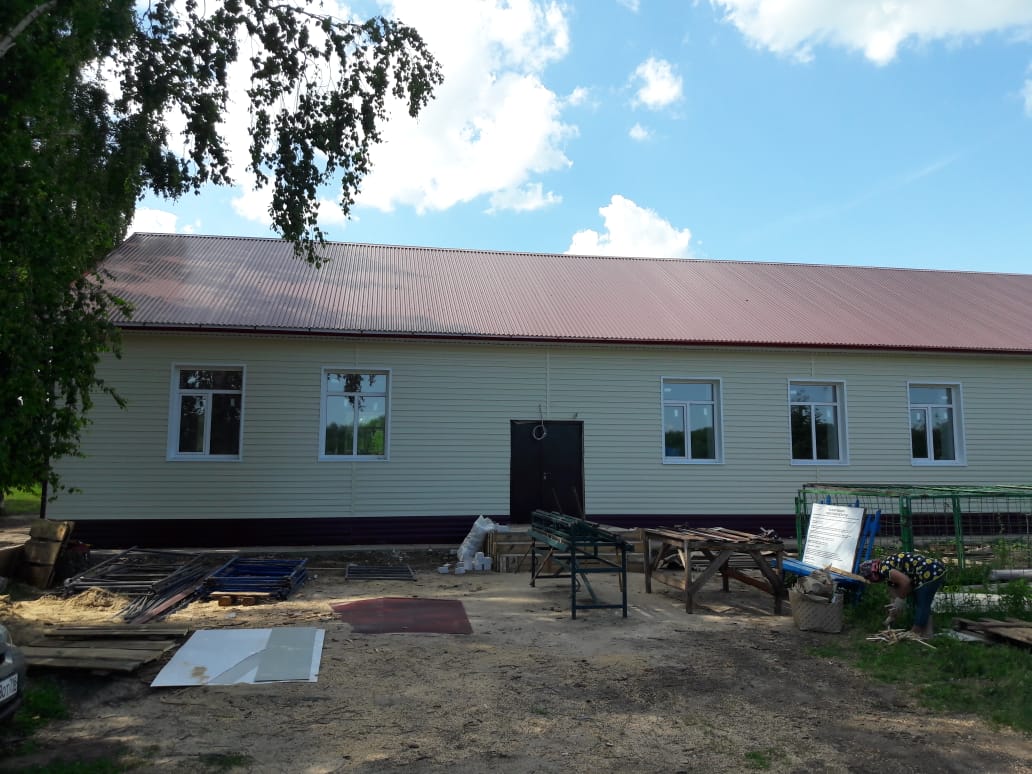 Внутренняя отделка здания Монтаж сцены на 21.06.2019                                   Монтаж сцены на 17.07.2019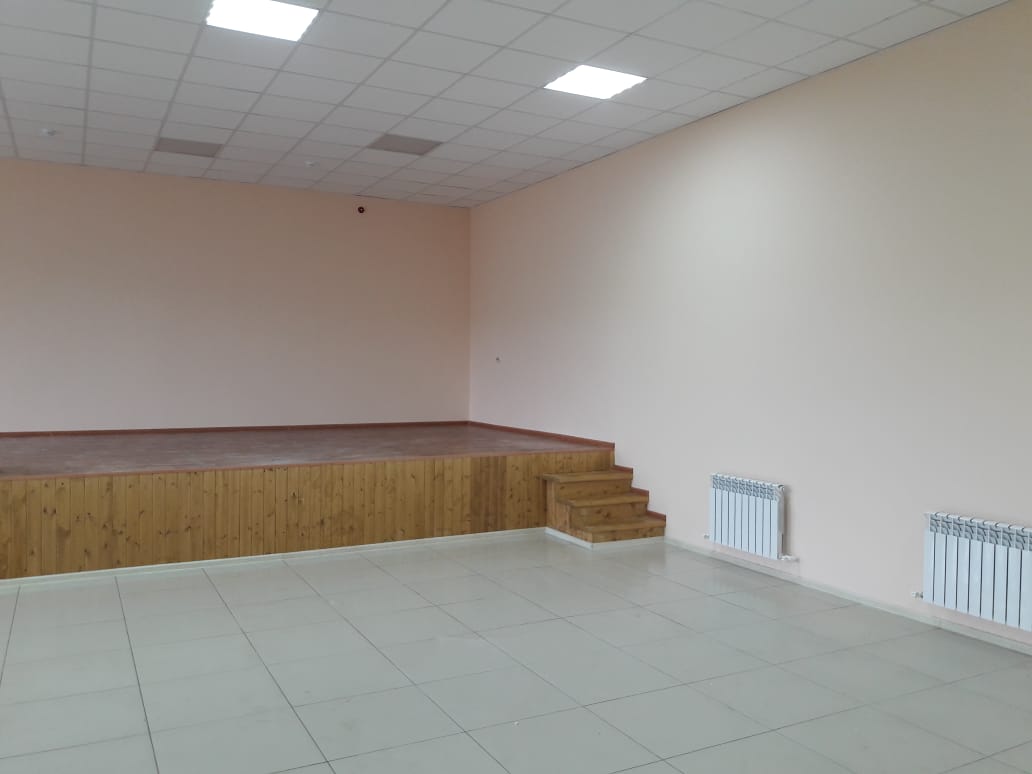 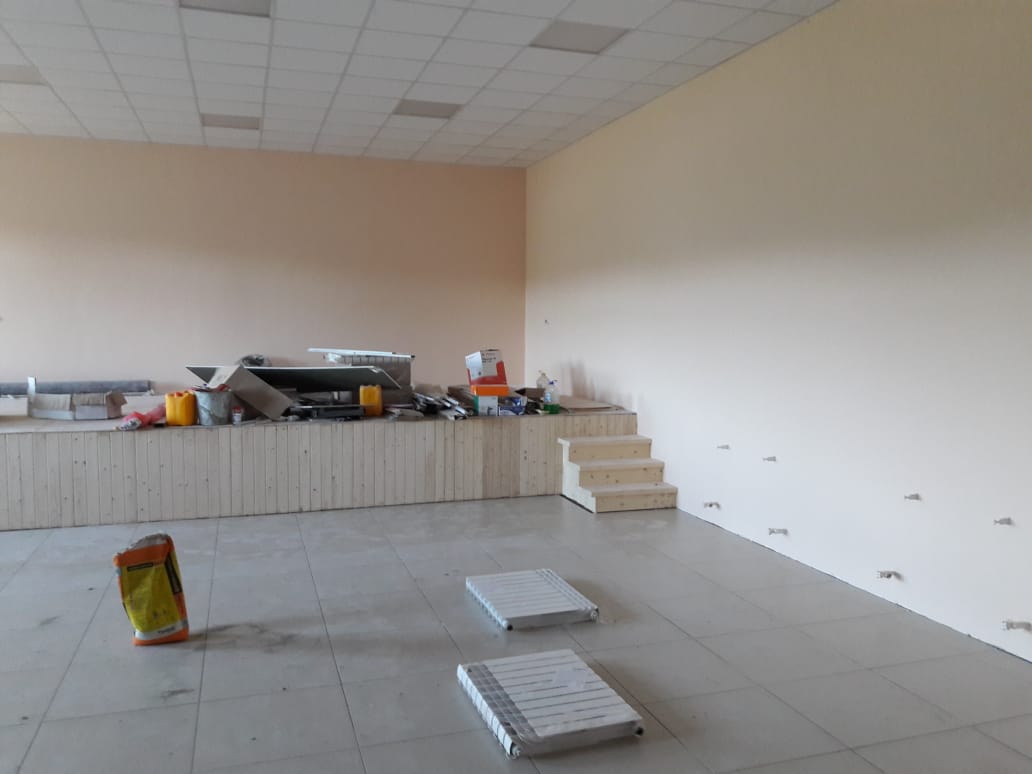 Комиссионный осмотр выполненных работ на 17.07.2019г. с участием главыпо объекту:  Капитальный ремонт филиала №21 (Кирельский СДК) МБУ «ЦКДОН» по адресу: с. Кирельское, ул. Совхозная, д.13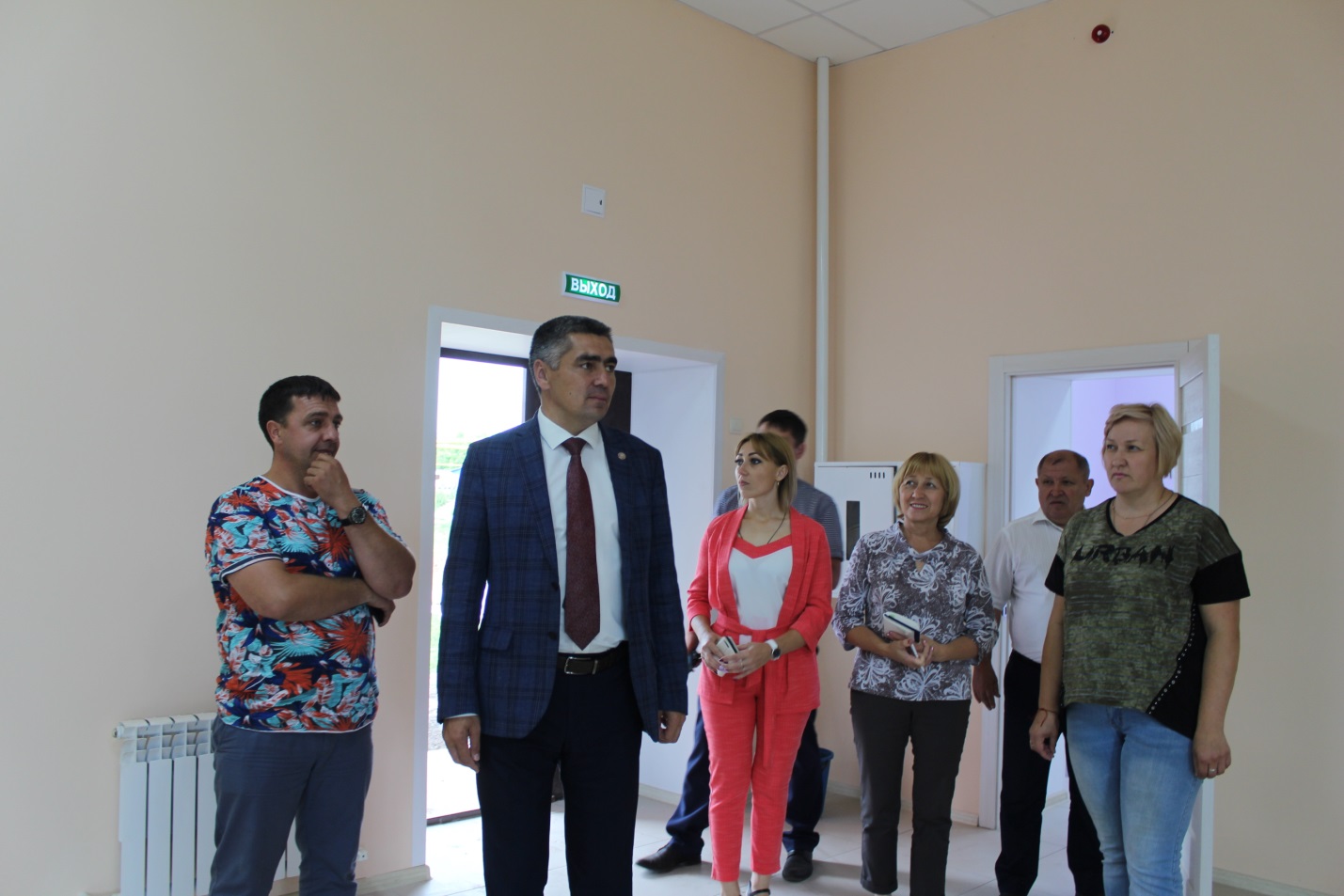 Проект«Культура»/ «Культурная среда»ОбъектКапитальный ремонт филиала №21 (Кирельский СДК) МБУ «ЦКДОН» по адресу: с. Кирельское, ул. Совхозная, д.13Дата посещения17 июля 2019 годаСостав участников- Н.А. Вазыхов, Глава Камско-Устьинского МР РТ- Р.М.Загидуллин, руководитель исполнительного комитета Камско-Устьинского МР РТ;- Г.А. Габидуллин, Руководитель депутатской фракции партии «Единая Россия» в Совете Камско-Устьинского МР РТ - Ф.Я.Зиннатуллин, глава Кирельского сельского поселения;- Н.С.Ибатуллина, директор МБУ «ЦКДОН»- О.В. Забродина, заведующая филиалом №21(Кирельский СДК) МБУ «ЦКДОН»;- М.М.Гатауллин, Е.А.Благодерова, С.Е.Андряшова – члены рабочей группы по контролю за национальными проектами по Кирельскому сельскому поселению;- рабочие строительной бригады ООО «Премиум»Выполнение графика работ на объекте- ремонт кровли – 100 %- ремонт оконных проемов – 100 %- ремонт входных групп – 100 %- ремонт дверей – 100 %- ремонт санузлов – 100 %- ремонт сетей инженерно-технического обеспечения – 100 %- ремонт фасада – 100 %- ремонт отмостки – 100 %Основные выводыРаботы завершены раньше запланированной даты графика работ.Имеющиеся проблемыНе имеетсяПоручения, предложения, рекомендацииОтветственныеФ.Я.Зиннатуллин, глава Кирельского СПР.Р.Гималов, директор ООО «Премиум»